.REPEATBella's Cha Cha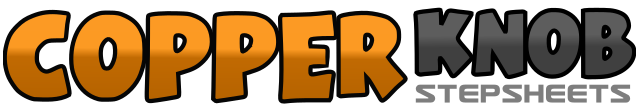 .......Count:72Wall:2Level:Intermediate.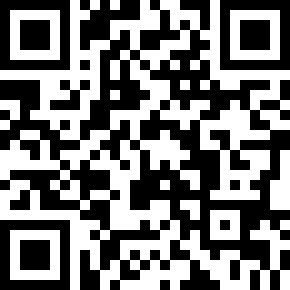 Choreographer:John Mulhall (USA)John Mulhall (USA)John Mulhall (USA)John Mulhall (USA)John Mulhall (USA).Music:Third Rate Romance - Sammy KershawThird Rate Romance - Sammy KershawThird Rate Romance - Sammy KershawThird Rate Romance - Sammy KershawThird Rate Romance - Sammy Kershaw........1Step left forward2Touch right toe together3Kick right forward, ball change&4Step right together, step left together5-6Step right forward, touch left toe together7Kick left forward, ball change&8Step left together, step right together1Step left across in front of right2Touch right toe to the side3Step right across in front of left4Touch left toe to the side5Step left across in front of right6Touch right toe to the side7Step right across in front of left8Touch left toe to the side1-2Step weight onto left, step right behind left3&4Turn ¼ turn right shuffle forward: left-right-left5-6Step right to the side, step left behind right7&8Turn ¼ turn left shuffle forward: right-left-right1-2Step left forward, pivot turn ½ turn right take weight on right3&4Shuffle forward: left-right-left, traveling forward & turning ½ turn left5&6Shuffle right-left-right, traveling in the same direction turning7&8Turn ½ turn left shuffle: left-right-left1Step right forward, turn ½ turn left2Take weight on left3&4Shuffle forward: right-left-right, traveling forward & turning5&6½ turn right-shuffle: left-right-left, traveling in the same direction turning7&8½ turn right-shuffle: right-left-right1-2Step left forward, rock back onto right3&4Shuffle back: left-right-left5-6Step right back, rock forward onto left7&8Shuffle forward: right-left-right1Pointing toe in-touch left toe together2Pointing toe out-touch left heel together3&4Shuffle across in front: left-right-left5Pointing toe in-touch right toe together6Pointing toe out-touch right heel together7&8Shuffle across in front: right-left-right1-2Step left to the side, step right behind left3&4Turning ¼ turn left-shuffle: left-right-left5Step right forward, turning ¼ turn left6Take weight onto left7&8Shuffle across in front: right-left-right1-2Step left to the side, step right behind left3&4Turning ¼ turn left-shuffle: left-right-left5Step right forward, turning ½ turn left6Take weight onto left, turning ¼ turn left7&8Shuffle to the side: right-left-right